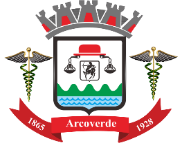 PROCESSO SELETIVO Profissional de Apoio Escolar CARTÃO DE RESPOSTASIdentificação do Candidato:______________________________________________________________________________________________N° do CPF: ______________________________________Assinatura do CandidatoArcoverde, 08 de janeiro de 2023QUESTÕESQUESTÕESQUESTÕESQUESTÕESQUESTÕESQUESTÕES1ABCDE2ABCDE3ABCDE4ABCDE5ABCDE